エネルギー価格高騰対策事業者支援金の添付書類台紙申請者名の　　　り　　　し　　　ろ通帳の表紙の写し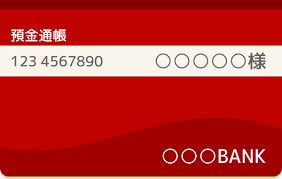 の　　　り　　　し　　　ろ通帳の見開き(1ページ目・2ページ目）の写し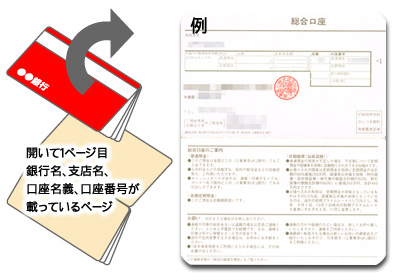 の　　　り　　　し　　　ろ本人確認書類の写し（個人事業者のみ）※運転免許証は表面及び裏面の写しを貼ってください。（マイナンバーカードの場合は、表面のみの写しで可。）（表面）	（裏面）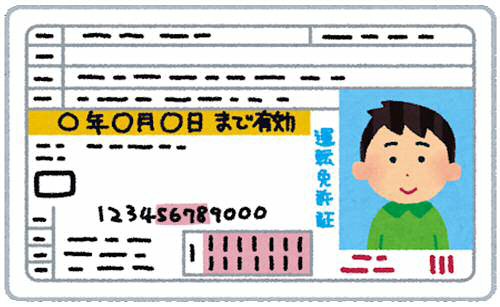 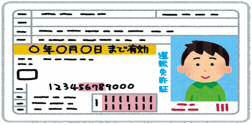 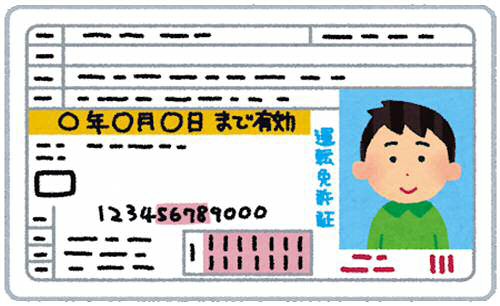 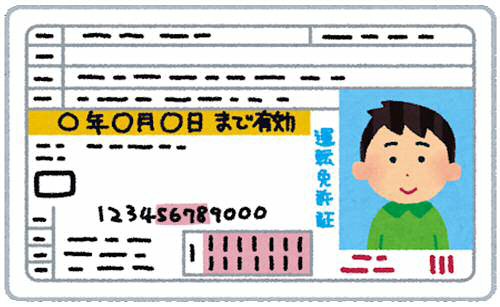 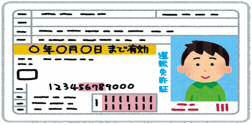 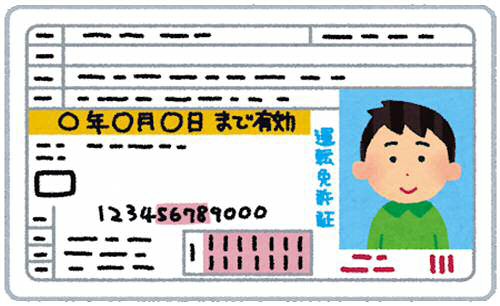 